InhoudsopgaveInleiding									  2De tweede feministische golf							  5Anja Meulenbelt, een korte biografie						11     4.   De schaamte voorbij 								15           4.1.  Beknopte inhoud								15           4.2.  Literaire vorm								17           4.3.  Moederschap, uiterlijk en seksualiteit.					18	       4.3.1.  Het moederschap						 	19                   4.3.2. Uiterlijk						 		20                   4.3.3. Seksualiteit								224.4. Recensies en reacties							24									              5.   Conclusie		        						            26                          Literatuurlijst									29InleidingBinnen de westerse en niet-westerse geschiedenis hebben vrouwen zich op verschillende manieren, tijdstippen en plaatsen georganiseerd tegen de aan hen door de omringende samenleving opgedrongen “constructies van vrouwelijkheid” waaraan zij geacht werden zich te conformeren. De term “tweede feministische golf” impliceert echter indirect dat dit slechts tweemaal in de geschiedenis is voorgekomen. Hoewel deze term dus geen recht doet aan de vele andere malen dat vrouwen massaal in verzet zijn gekomen wil ik toch in mijn essay de term “tweede feministische golf” bezigen voor de periode van een brede opleving van een complexe politieke, economische, culturele en sociale beweging in de jaren zestig, zeventig en tachtig van de twintigste eeuw in Amerika en West-Europa.Op het hoogtepunt van deze tweede feministische golf publiceerde de Nederlandse schrijfster, politica en feministe Anja Meulenbelt in oktober 1976 bij Uitgeverij Van Gennep haar boek De schaamte voorbij: een persoonlijke geschiedenis. Het boek werd een bestseller, meer dan een half miljoen exemplaren werden wereldwijd verkocht. Niet iedereen was echter enthousiast over het boek. Zo vroeg columnist Henk Spaan zich in zijn column in het Parool van 22 januari 1977 af waarom vrouwen toch enkel in staat bleken tot het publiceren van autobiografisch gewauwel. Hij was de mening toegedaan dat het moest liggen aan het vermeende onvermogen van vrouwen om ergens structuur in aan te brengen. Dit ging voor Meulenbelt in elk geval niet op, zij had al meerdere publicaties op haar naam staan over feministische theorieën, waaronder het boek Feminisme en Socialisme uit 1975, maar in tegenstelling tot deze eerdere publicaties was dit werk autobiografisch getint. Het boek gaf een literaire inhoud aan de feministische slagzin ‘het persoonlijke is politiek’ en moest volgens Meulenbelt een tegenwicht bieden aan de marxistische taal die zij bezigde in haar eerder verschenen feministisch-theoretische werk. Een taalgebruik waarin zij naar eigen zeggen veel, maar niet alles kon vatten. Meulenbelt ervoer een breuk tussen de marxistische taal, waarin het ongenoegen en de pijn van vrouwen werd verklaard aan de hand van theoretische begrippen als productie en reproductie, en de wijze waarop zij haar eigen dagelijkse leven en dat van andere vrouwen ervoer. Ze voelde een duidelijke discrepantie tussen het maatschappelijke ideaalbeeld en het dagelijkse leven, tussen de marxistische normen en de geleefde werkelijkheid. In deze geleefde werkelijkheid speelden dieper verborgen patronen mee. Haar pijn, ongenoegen en onvrede als vrouw werd mede bepaald door haar socialisatie als vrouw en de wijze waarop zij haar eigen lichaam als vrouw ervoer. Op dit punt sloot de marxistische leer volgens haar niet aan bij de dagelijkse belevingswereld van de vrouw. In De schaamte voorbij ging Meulenbelt op zoek naar de samenhang tussen privé en politiek en trachtte zij haar politieke werk en haar persoonlijke leven naast elkaar te leggen om zo een eenheid te vormen. Zij was haar schaamte voorbij: het waren haar gevoelens, haar ervaringen en al waren deze niet altijd geheel volgens de marxistische of feministische leer, ze werden wel echt door haar geestelijk en fysiek beleefd! Ze accepteerde zichzelf als persoon binnen de feministisch-marxistische leefwereld waarin zij verkeerde, ondanks het feit dat haar leven en haar emoties daar niet altijd bij aansloten. Dit proces beschreef Meulenbelt heel expliciet, open en herkenbaar voor veel vrouwen in haar boek waarin ze haar leven, haar ervaringen met relaties, seksualiteit, de liefde en haar betrokkenheid bij de vrouwenbeweging in Amsterdam in de jaren zestig en zeventig schetst.  De verschijning van het  boek was een politieke, sociale en literaire gebeurtenis. Politiek betekende de verschijning van het boek de legitimering van het feminisme als een sociale beweging. In een verhalende vorm bracht het boek het politieke programma, zoals dat binnen feministische praatgroepen begin jaren zeventig was ontwikkeld, onder de aandacht van een groter publiek. De feministische omwenteling was in hoge mate een omwenteling in het innerlijke bewustzijn van de vrouw, zij moest haar eigen leven gaan politiseren en zich innerlijk bevrijden van haar socialisatie en geïnternaliseerde minachting voor haar eigen sekse. Op sociaal vlak bracht het boek ook veel teweeg, menig vrouw voelde zich aangesproken door de gedurfde wijze waarop Meulenbelt haar gevoelens wist te vertolken. Honderdduizenden vrouwen lazen het boek en voor velen was het een openbaring om zichzelf, als vrouw zijnde, eindelijk in een boek te kunnen herkennen. Literair gezien leidde De schaamte voorbij tot verwarring, het boek was moeilijk te plaatsen doordat het brak met de heersende literaire conventies uit de jaren zeventig van de twintigste eeuw. Het boek werd door veel critici als een ervaringsverhaal beschouwd,  net als sommige boeken van andere feministische schrijfsters waarin zij hun persoonlijke leven en hun ontdekkingsreis naar het feministische gedachtegoed beschreven. Omdat Meulenbelt de eerste Nederlandse feministe was die dit met zulke grote openheid deed ontstond er de nodige opschudding rond haar boek, net als twee jaar daarvoor was gebeurd bij de publicatie van haar artikel Kut ruikt lekker in de Opzij vanwege het directe taalgebruik waarmee ze over de seksuele en lichamelijke aspecten van het vrouw-zijn schreef.Zelf las ik De schaamte voorbij begin jaren tachtig voor het eerst, toen ik net twintig jaar oud was en kennis maakte met de vrouwenbeweging in Amsterdam en het feminisme in het algemeen. Het exemplaar in mijn boekenkast is afkomstig uit 1976 en is de derde druk die twee maanden na het verschijnen van het boek werd gedrukt, hetgeen tekenend is voor de enorme populariteit van het boek destijds. Het boek zou daarna nog tweeëntwintig herdrukken beleven. Mijn editie oogt redelijk beduimelt: ik heb het boek meerdere malen gelezen en het boek is verschillende malen uitgeleend aan vriendinnen. In dit essay wil ik door middel van een literatuurstudie onderzoeken op welke wijze Meulenbelt met haar boek bijgedragen heeft aan het bewustzijn van een hele generatie vrouwen in de jaren zeventig en tachtig, waaronder ikzelf. De schaamte voorbij is een exemplarische levensgeschiedenis waarin zij zichzelf als identificatiefiguur aanbood aan haar lezeres door middel van het veralgemenen van haar ervaringen en deze te vergelijken met de belevenissen en interpretaties van andere vrouwen. Welke vernieuwende denkbeelden leverde haar boek daarbij op micro-genderniveau binnen het discours tijdens de tweede feministische golf op over het socialisatieproces van de vrouw? Hierbij wil ik kijken naar zowel de literaire vorm waarin zij haar verhaal vorm gaf als naar een drietal genderspecifieke elementen binnen haar boek, namelijk het  moederschap, uiterlijk en seksualiteit. Deze drie elementen heb ik niet willekeurig gekozen, maar werden behandeld in de werkgroepen op het eerste grote congres van praatgroepvrouwen in oktober 1972 te Loosduinen waarover Meulenbelt in haar boek verslag doet.  De tweede feministische golf	Door velen wordt de publicatie van Le Deuxième Sexe van Simone de Beauvoir (1908-1986) in 1949 gezien als het startpunt van de tweede feministische golf. In dit boek brengt De Beauvoir de oorzaken in beeld van de minderwaardigheid van de vrouw binnen de Westerse maatschappij. Samenleving, religie en opvoeding socialiseren de vrouw volgens haar tot de ondergeschikte van de man. Het socialisatieproces dat meisjes doorlopen leidt tot het idee dat een vrouw niet over dezelfde capaciteiten als een man kan beschikken. De Beauvoir bespreekt in dit boek de gevolgen die dit met zich meebrengt bij de keuze die veel vrouwen maken om te trouwen en hun eigen carrière op te geven ten gunste van die van hun echtgenoot en de toekomst van hun kinderen. Het boek was een doorbraak in het feministisch denken en wordt nog steeds gezien als een feministisch standaardwerk.In de jaren zestig van de vorige eeuw kwamen in Nederland de traditionele machtsverhoudingen op allerlei gebieden onder druk te staan. Er ontstonden verschillende tegenbewegingen waarbij het gelijkheidsdenken centraal stond en nieuwe waarden als het recht op zelfbeschikking en het anti-autoriteitsdenken werden ontwikkeld. Binnen deze bewegingen werden vrouwen echter niet als de gelijke van de man behandeld. De sociale, economische en culturele verschillen tussen mannen en vrouwen waren nog steeds groot, ondanks het feit dat er na de Tweede Wereldoorlog meer scholingsmogelijkheden waren ontstaan voor meisjes en gehuwde vrouwen in 1956 handelingsbekwaam waren verklaard. De maatschappelijke eindbestemming van de Nederlandse vrouw bleef desondanks primair gericht op het huwelijk en de zorg voor man en kinderen. Vrouwen werden zich echter steeds bewuster van hun economische ongelijkheid, hun afhankelijke positie binnen een huwelijk, hun achterstand op de arbeidsmarkt en de tegenstrijdigheden waarmee ze in de samenleving werden geconfronteerd. Als reactie hierop begon een aantal vrouwen de nieuwe waarden die voortkwamen uit de tegenbewegingen toe te passen op hun eigen situatie en stelden ze hun positie als vrouwter discussie. Een aantal hoogtepunten markeert de opbloei van de tweede feministische golf in Nederland. In november 1967 publiceerde Joke Kool-Smit (1933-1981) het artikel ‘Het onbehagen bij de vrouw’ in het literaire tijdschrift De Gids. In dit artikel stelde Kool-Smit dat de man binnen de samenleving als een ander soort mens werd beschouwd dan de vrouw en dat een vrouw daarom op een andere manier werd benaderd en behandeld. Vrouwen waren afhankelijk van mannen, omdat mannen het in de maatschappij voor het zeggen hadden. Dit leidde ertoe dat veel vrouwen een passief bestaan leden waardoor het onbehagen in hen steeds groter werd. De kern van dit onbehagen lag volgens haar bij het gebrek aan zelfbeschikkingsrecht. Vrouwen moesten in verzet komen tegen het gebrek aan zelfbeschikkingsrecht en de samenleving ertoe dwingen om dit te veranderen. Veel vrouwen herkenden zich in het artikel van Kool-Smit: hun tot dan toe publiekelijk onbenoemd gevoel van onbehagen over hun positie als vrouw binnen de maatschappij werd door haar op treffende wijze verwoord. 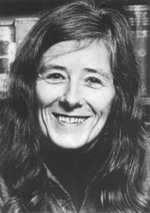 				     Joke Kool-Smit (1933-1981)rosadoc.beJoke Kool-Smit was samen met een aantal andere vrouwen, onder wie Hedy d’Ancona, Elsje Engelsman-Scheen en Inez van Eijk, in 1968 verantwoordelijk voor de oprichting van Man Vrouw Maatschappij, MVM. Hun uitgangspunt was het streven naar seksegelijkheid, het beëindigen van de achtergestelde positie van de vrouw, het recht op zelfbeschikking over het eigen lichaam en het recht om te leven binnen samenlevingsvormen zoals men dat zelf wenste. MVM richtte zich vooral op het vlak van de wetenschap, politiek en bestuur en voerde haar programma uit binnen de gevestigde politieke structuren. Hierdoor kreeg MVM bij sommige vrouwen, onder wie Anja Meulenbelt, het imago van een truttig universitair gezelschap.Naast MVM ontstond eind 1969 de actiegroep Dolle Mina, vernoemd naar de Nederlandse politica en feministe Wilhelmina Drucker (1847-1925). Dolle Mina streefde in feite dezelfde doelstellingen na als MVM, met het verschil dat Dolle Mina deze wilde behalen door het voeren van ludieke acties om de aandacht van de politiek en de media te trekken. Eén van hun meest spraakmakende acties hielden zij in 1970 in Utrecht waar zij demonstreerden voor het recht op geboortebeperking en abortus. Een aantal vrouwen had op hun buik de slagzin “Baas in eigen buik” geschilderd en vertoonde hun blote, beschreven, buiken aan de verzamelde pers.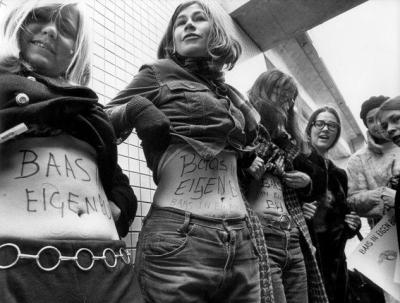                                   1970 Utrecht, Dolle Mina's demonstreren voor het recht op geboortebeperking en abortus.                                   © SpaarnestadRond 1972 ontstonden uit Dolle Mina andere feministische actiegroepen en bewegingen zoals het lesbische vrouwencollectief de Paarse September, het Vrouwenkollectief en in 1973 werd in Amsterdam door een aantal vrouwen een pand gekraakt dat het eerste Vrouwenhuis zou gaan huisvesten. In datzelfde jaar werd Stichting de Ombudsvrouw opgericht en in 1974 opende het eerste Blijf-van-m’n-lijfhuis in Amsterdam haar deuren. Aan hogescholen en universiteiten werden Vrouwenstudies aangeboden als vak. Als groepering schoof Dolle Mina halverwege de jaren zeventig steeds verder naar de achtergrond, maar haar gedachtegoed, analyses en methoden werden verder ontwikkeld om uitgedragen te worden in een bredere beweging.                 Eind jaren zestig ontstonden in Amerika de eerste vrouwenpraatgroepen die gericht waren op ‘consciousness raising’, de bewustmaking van vrouwen. Dit gold niet alleen voor de bewustwording van hun positie in een door mannen gedomineerde maatschappij maar ook voor de bewustwording van vrouwen van hun eigen lichaam en seksualiteit. Hierin speelde het boek Our Bodies, Ourselves (OBOS), het feministische standaardwerk op het gebied van vrouwengezondheid een belangrijke rol. Deze feministische lichaams-Bijbel uit 1973, uitgegeven door het Boston Women’s Health Book Collective, was de schriftelijke neerslag van discussies gehouden tijdens een feministische workshop in 1969 in Boston over vrouwen, hun lichaam, seksualiteit, abortus, zwangerschap en hun frustrerende ervaringen met medici. Het boek zorgde ervoor dat het vrouwenlichaam niet enkel gezien werd als een lustobject of om nageslacht te produceren, maar als een op zichzelf staand subject dat gekoesterd moest worden en goed verzorgd in plaats van onderdrukt en tot object gedegradeerd te worden. Zelfinzicht, zelfbewustzijn en assertiviteit waren daarbij sleutelbegrippen. In Our Bodies, Ourselves stelde men dat een vrouw die zich bewust was van haar eigen lichaam zich kon beschermen tegen allerlei vormen van macht die op haar werden uitgeoefend. Dit gold zowel voor de macht die de maatschappij waarin zij leefde op haar uitoefende, als voor de macht die haar echtgenoot, familie of zelfs haar kinderen op haar probeerden uit te oefenen. Kennis was macht stelde men en daarom was het van groot belang dat vrouwen zich bewust werden van hun eigen rechten. Solidariteit en zusterschap, het vormen van een eenheid en het uitwisselen van persoonlijke ervaringen, ondanks onderlinge verschillen, was van groot belang. Soortgelijke vrouwenpraatgroepen maakten rond 1971 ook in Nederland hun opmars, waaronder de praatgroepen van de radicaal-feministen, die zich antipatriarchaal opstelden. Mannen mochten niet deelnemen aan deze groepen, er was geen sprake van een hiërarchie en men praatte over het eigen persoonlijke leven. Door het in acht nemen van deze basisvoorwaarden werd er een ruimte voor vrouwen gecreëerd om vrijuit met elkaar te kunnen praten over hun eigen ervaringen. Privé problemen van vrouwen bleken vaak gemeenschappelijke problemen te zijn en de leuze ‘het persoonlijke is politiek’ ontstond. De eigen, persoonlijke belevenis moest inzicht bieden op een wereld die zulke ervaringen en gevoelens in individuen produceerde. Door middel van het uitwisselen van persoonlijke verhalen werd men zich binnen de praatgroepen bewust van de afstand die bestond tussen de door de maatschappij opgelegde vrouwelijke identiteit en diegene die men echt was. Uit deze vrouwenpraatgroepen ontstond rond 1973 de feministisch-socialistische stroming die tot het eind van de jaren zeventig in belangrijke mate het gezicht van de autonome vrouwenbeweging heeft gevormd. Meulenbelt participeerde actief binnen deze zogenaamde Fem Soc groepen waarvan haar in 1975 verschenen boek Feminisme en socialisme een theoretisch-wetenschappelijke onderbouwing gaf. De Fem Soc beweging bestudeerde en analyseerde de maatschappelijke positie van de vrouw en verbond de inzichten van het radicaal-feminisme met het marxisme. In tegenstelling tot de radicaal-feministen legden de Fem-Soc beweging echter niet de nadruk op het onderdrukkende systeem van het patriarchaat maar op de sociaal-economische structuren die de onderdrukking van de vrouw bewerkstelligden en de economische afhankelijkheid van haar in stand hielden. Hun uitgangspunt was dat de bevrijding van de vrouw binnen een kapitalistische maatschappij niet mogelijk was en er werden verbindingen gelegd tussen de onderdrukking van vrouwen en andere vormen van onderdrukking binnen een kapitalistisch ingerichte maatschappij. Hoewel de Fem Soc beweging aansloot bij het marxisme werd deze politieke ideologie gezien als noodzakelijke, maar beslist niet enige voorwaarde voor de bevrijding van de vrouw. De kritiek op het marxisme betrof vooral de eenzijdige aandacht voor de loonafhankelijke arbeid binnen het marxisme. Huishoudelijke arbeid werd gezien als een wezenlijke bijdrage aan het productieproces, maar droeg onder de bestaande kapitalistische verhoudingen bij aan de onderdrukte positie van vrouwen. Vrouwen, zo stelde de Fem-Soc beweging, waren verantwoordelijk voor de reproductie van de arbeidskracht door middel van de verzorging van de arbeiders en de opvoeding van kinderen. Ondanks het feit dat de Fem-Soc- vrouwen probeerden huishoudelijke arbeid in het marxisme te integreren zagen zij betaalde arbeid toch als enige manier voor de zelfverwerkelijking van de vrouw. Huwelijk en gezin maakten productieve arbeid voor de vrouw onmogelijk en hierdoor werd de economische afhankelijkheid van de vrouw geconsolideerd. Binnen het huwelijk en het gezin weerspiegelden zich de ongelijke machtsverhouding tussen man en vrouw en daarom dienden deze onderdrukkende structuren als dusdanig te worden opgeheven. De centrale leus van de Fem-Soc beweging was: ‘geen feminisme zonder socialisme, geen socialisme zonder feminisme’, hiermee op treffende wijze het onmisbare belang van de vrouw binnen het proces van de productie en reproductie verwoordend.In de jaren zeventig ontstond in Nederland geleidelijk een vrouwencultuur, met vrouwenboekweken, theater, festivals en feministische uitgeverijen. In oktober 1977 werd de feministische uitgeverij Sara opgericht door dertien vrouwen afkomstig uit de Fem-Soc beweging, waaronder Anja Meulenbelt. Het fonds gaf verschillende Nederlandse en buitenlandse feministische boeken uit en feministische tijdschriften zoals Serpentine (1979-1983) en Katijf (1980-1989). In 1987 ging de uitgeverij failliet en werd opgekocht door de uitgeverij Van Gennep. Door de ontstane vrouwencultuur werd een eigen vorm van vermaak, werk, media en kunst ontwikkeld, waarbij de achterliggende gedachte was dat vrouwen zich onder elkaar vrijer konden bewegen dan in het bijzijn van mannen. Boeken, vooral het genre van ervaringsverhalen, namen binnen de vrouwencultuur een belangrijke plek in. Dit genre kon volgens Hannemieke Stamperius enkel door vrouwen worden geschreven en was dus genderspecifieke lectuur. Een ervaringsverhaal beschreef het persoonlijke leven van de schrijfster en bood zo de lezeressen een kader waarbinnen zij uitdrukking konden geven aan hun gevoelens van onmacht door middel van herkenning en bevestiging van hun eigen verhaal in dat van de schrijfster. De titel van Meulenbelts boek De Schaamte Voorbij verwees doelbewust naar de titel van het artikel van de Amerikaanse feministe Kate Millett (1934): ‘The Shame’ is Over. Millett, een groot voorbeeld voor Meulenbelt, was in 1970 doorgebroken met haar boek Sexual Politics waarin zij kritiek gaf op het patriarchaat dat de westerse samenleving en literatuur kenmerkte. In 1974 bracht Millett het boek Flying uit, waarin zij haar huwelijk met de beeldhouwer Yoshumira en haar ervaringen als biseksuele vrouw beschreef. In navolging tot Millett was Meulenbelt de eerste Nederlandse feministe die tijdens de tweede feministische golf internationaal doorbrak met een egodocument waarin zij zeer open schreef over haar werk, seksualiteit, relaties en leven als vrouw. Anja Meulenbelt, een beknopte biografie	De Nederlandse publiciste, schrijfster, feministe en politica Anja Henriëtte Meulenbelt werd tijdens de Hongerwinter op 6 januari 1945 te Utrecht geboren, waar haar ouders tijdelijk zaten ondergedoken in verband met hun betrokkenheid bij het verzet. Haar voorouders bestonden, zoals ze het zelf beschreef, uit een gemêleerd gezelschap van herenboeren, dominees, kolonialen, proletariaat, intelligentsia en nouveau riche.  Haar vader ontwikkelde zich tot een geslaagd zakenman, terwijl haar moeder huisvrouw was. Het echtpaar had twee kinderen: Anja en haar jongere broer. Meulenbelt groeide op in Amsterdam, waar ze na het lagere Montessori- onderwijs de HBS volgde. Tijdens een vakantie met haar ouders ontmoet zij de Oostenrijker Toni. Meulenbelt, die nooit veel aandacht had gekregen van de jongens bij haar op school, voelde zich gevleid door de aandacht die Toni haar gaf en begon, onder de oogluikende blik van haar moeder, een seksuele relatie met hem. Met het gebruik van anticonceptie was zij niet goed bekend en ze raakte zwanger van hem. Het stel trouwde in 1962, enkele maanden voor de geboorte van hun zoon Armin en woonde de eerste tijd in bij haar ouders. In 1963 verhuisde het kersverse gezin naar Duitsland waar Toni in de haven van Lübeck een baan had gevonden als monteur. Meulenbelt zat thuis, zorgde voor het huishouden en Armin, voelde zich in een isolement belanden en raakte steeds neerslachtiger. Het huwelijk was gewelddadig en enige maanden nadat het gezin in 1964 naar Nederland was teruggekeerd verliet Meulenbelt haar man om samen met haar zoon een nieuw leven op te bouwen. In 1965 ging zij aan de sociale academie te Amsterdam een opleiding tot cultureel werkster volgen en samen met een vriendin bezocht ze de jongerendiscussieclub van de Nederlandse Vereniging voor Seksuele Hervorming (NVSH) waar men praatte over onderwerpen als vrije liefde en voorbehoedsmiddelen. Langzaam ging er een andere wereld voor Meulenbelt open: ze raakte betrokken bij de Amsterdamse vrouwenbeweging en kwam in aanraking met het linkse, Marxistische, gedachtegoed. Na het beëindigen van haar opleiding en enige jaren werkervaring in Paradiso studeerde zij van 1972 tot 1977 andragologie aan de Universiteit van Amsterdam. Vanaf 1975 tot 1992 was ze stafdocente hulpverlening aan de Hogeschool van Amsterdam en na die tijd gaf zij regelmatig gastcolleges over het onderwerp vrouwenhulpverlening en gender aan verschillende Nederlandse hogescholen. Zelf heb ik in 1998, tijdens mijn studie Maatschappelijk Werk aan Hogeschool de Horst, enkele gast-hoorcolleges van haar gevolgd. Meulenbelt haar betrokkenheid bij de Amsterdamse vrouwenbeweging stamt uit de tweede helft van de jaren zestig. In tegenstelling tot andere bekende feministes uit deze periode, zoals Hedy d'Ancona en Joke Smit-Kool, is zij geen lid geweest van feministische organisaties zoals Man Vrouw Maatschappij, afgekort MVM of de Dolle Mina's. MVM vond zij niet links genoeg georiënteerd, teveel een club voor dames en binnen de Dolle Mina’s ervoer zij onvoldoende ruimte voor zichzelf. Naar haar inzicht werd het partijprogramma van de Dolle Mina’s gedicteerd door slagzinnen door mannen en slagzinnen over de klassenstrijd en bood zodoende onvoldoende ruimte voor de vrouwenstrijd. Meulenbelt voelde zich meer thuis binnen de marxistisch georiënteerde hoek van de vrouwenbeweging en stond in 1973 aan het begin van de feministische socialistische beweging, waarbij ze een belangrijke rol speelde bij de oprichting en verspreiding van de zogenaamde Fem-Soc praatgroepen. In deze praatgroepen probeerden vrouwen zich bewust te worden van hun eigen gevoelens en van hun gedrag dat hen door hun socialisatie tot vrouw dusdanig was ingeprent dat het een onderdeel was geworden van hun eigen persoonlijkheid zonder dat zij zich daarvan zelf  meer bewust waren. Persoonlijk gevoelde problemen hadden een gezamenlijke maatschappelijke oorzaak. In 1974 publiceerde Meulenbelt onder haar eigen naam bij uitgeverij De Nieuwe Linie hierover een boekje genaamd Vrouwen in praatgroepen. Weten hoe het voelt. Daarvoor had zij al eerder artikelen gepubliceerd bij Uitgeverij de Bonte Was, Lover, Sextant en het feministische maandblad Opzij. Eén van haar meest geruchtmakende artikelen, gepubliceerd in de Opzij, stamt uit 1974. De titel Kut ruikt lekker  sierde met grote letters de cover van het novembernummer, waarop een gestileerd vrouwenfiguur haar benen spreidde. Het artikel zelf ging over zelfhulpgroepen waarin vrouwen door middel van spiegels en foto's hun eigen vagina en baarmoedermond verkenden en een film, gemaakt door Bertien van Maanen, waarin een dertiental vrouwen, onder wie Meulenbelt, hun vagina lieten zien. Het doel van de film was om vrouwen te laten zien dat iedere vagina er anders uitzag en dat een vagina niet afschrikwekkend was. De kut als lichaamsdeel moest een openlijk geaccepteerd onderdeel worden van het vrouwelijk lichaam en hoefde niet meer verstopt, onbenoemd en ongenoemd te blijven. In een tijd waarin het woord kut nog niet tot de gangbare spreektaal behoorde en hoofdzakelijk werd geassocieerd met pornografie sloeg de titel van Meulenbelts artikel in als een bom. De redactie van het blad Opzij kreeg veel kritiek te verduren en het blad verloor een behoorlijk aantal abonnees.In 1975 publiceerde Meulenbelt haar eerste feministisch-theoretische boek Feminisme en socialisme. Een Inleiding bij uitgeverij Van Gennep. Het boek gaf een vrij helder overzicht van wat de feministisch-socialistische beweging tot dan toe aan kennis vergaard had. Als tegenhanger van dit theoretische werk publiceerde zij een jaar later haar autobiografie De Schaamte Voorbij. Met dit boek verkreeg zij internationale bekendheid. Het zou haar bekendste boek worden, al publiceerde zij hierna, naast enkele romans, nog veel essayistisch en theoretisch-wetenschappelijke boeken over gender, seksualiteit, vrouwenhulpverlening en literatuur die ook grote bekendheid verwierven. Binnen haar oeuvre is de emancipatie van minderheidsgroepen de rode draad. In 1987 ontving Meulenbelt de Annie Romeinprijs, een tweejaarlijkse literatuurprijs die in 1979 door het maandblad Opzij was ingesteld en bedoeld was voor het gehele oeuvre van een schrijfster van wie het werk had bijgedragen aan de ontplooiing, bewustwording en emancipatie van vrouwen. De historica, letterkundige en publiciste Annie Romein-Verschoor (1895-1978), naar wie deze prijs was vernoemd en die negen jaar eerder overleed, was geen fan van het werk van Meulenbelt, waarbij zij vooral literaire redenen aanvoer. De schaamte voorbij voldeed volgens haar niet aan de eisen van een autobiografische roman en Meulenbelt bezat volgens haar niet het talent om goed en boeiend te schrijven. Romein-Verschoor was van mening dat het schuldbesef bij Meulenbelt ontbrak, waardoor zij altijd als auteur gelijk zou hebben. Gezien de titel van het boek had Romein-Verschoor hier zeer zeker een punt, maar gezien de inhoud van het boek mag men concluderen dat Meulenbelt aan haar lezers duidelijk wil maken dat men pas de schaamte voorbij kan zijn als men eerst de schaamte aan den lijve heeft ondervonden. Meulenbelt was tevens ook serieredacteur van de reeks Gender, Psychologie, Hulpverlening die verscheen bij de uitgeverij Van Gennep in de jaren negentig. Zelf publiceerde zij binnen deze serie twee boeken, te weten Emancipatie en overspel in 1993 en Chodorow en verder in 1997.  Sinds 1994 is Meulenbelt actief als trainster bij traumaverwerking en vrouwenhulpverlening in oorlogsgebieden waaronder de Balkan en Zuid-Afrika. Met de door haar in 1994 opgerichte Stichting Kifaia steunt zij door middel van trainingen en fondsenwervingen gehandicapten in de Gazastrook, waaronder veel slachtoffers van de Intifada. Meulenbelts sterke betrokkenheid bij de situatie in het Midden-Oosten blijkt uit het aantal artikelen en boeken dat hierover van haar hand zijn verschenen. In 1995 verscheen haar eerste boek over de Palestijnse zaak, getiteld Dagen in Gaza. In 2000 volgde Het beroofde land. Palestijnen en Israel, in 2001 De tweede intifada en in 2004 Habibi Habibi, Gaza-dagboek. In 2004 ontving Meulenbelt de Han Achttienribbeprijs voor Vredesjournalistiek van het Humanistisch Vredesberaad, welke sinds 2003 jaarlijks wordt uitgereikt aan een journalist, programmamaker, publicist of cartoonist die is opgevallen door zijn of haar onafhankelijke, kritische en objectieve berichtgeving met betrekking tot oorlogsgeweld en nationale of internationale conflicten. Volgens de jury droeg Meulenbelt met haar 'boeiende en scherpe pen bij aan het bevorderen van een cultuur van vrede en geweldloosheid. Ze was en is vaak op de plek waar het allemaal gebeurt'.  Recent verscheen over dezelfde problematiek het boek Oorlog als er vrede dreigt. Israël en het 'Palestijnse probleem van haar hand. Vanaf 2003 is Meulenbelt senator voor de Socialistische Partij in de Eerste Kamer. Zij neemt voor deze partij onder andere zitting in de commissies van Onderwijs, Cultuur en Wetenschapsbeleid, Sociale Zaken en Werkgelegenheid en de commissie Volkshuisvesting, Ruimtelijke ordening en Milieu/Wonen, Wijken en Integratie.Sinds vier jaar is Meulenbelt actief voor “Samen Tegen Racisme”, een beweging die op 27 februari 2007 werd opgericht. “Samen Tegen Racisme” is een internationale socialistische beweging die zich tot doelstelling heeft gesteld om zoveel mogelijk anti-racisme comités van de grond te krijgen en actie te voeren tegen racistische en discriminerende verboden waaronder het verbod op het dragen van een hoofddoek. 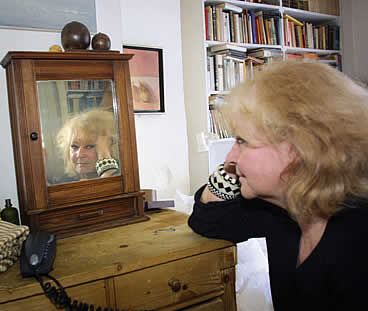  Anja Meulenbelt. Weblog Peter de Maan, 10 september 2007De schaamte voorbij: een persoonlijke geschiedenisBeknopte inhoudIn 1976 verscheen bij uitgeverij Van Gennep De schaamte voorbij: een persoonlijke geschiedenis van de op dat moment eenendertig jaar oud zijnde Anja Meulenbelt. Het boek wordt soms vergeleken met De tweede sekse van Simone de Beauvoir en van groot belang geacht voor de ontwikkeling van het feminisme in Nederland. Meulenbelt gaat verder waar De Beauvoir stopte. In haar boek laat ze zien dat een vrouw niet ondergeschikt hoeft te zijn aan een man en dat het socialisatieproces dat een meisje doorloopt niet hoeft te leiden tot het idee dat zij niet over dezelfde of gelijkwaardige capaciteiten kan beschikken als een man. In plaats van dat Meulenbelt kiest voor een huwelijk en een gezinsleven kiest zij voor het alleenstaand moederschap en een carrière. Zij neemt met vallen en opstaan het heft van haar leven in haar eigen handen. Dit proces beschrijft Meulenbelt in haar autobiografische roman waarin ze terugblikt als dertigjarige op haar leven. Hierbij maakt zij gebruik van twee verhaallijnen: één verhaallijn die zich afspeelt in het verleden en één verhaallijn dat zich in het heden afspeelt, het moment dat zij haar boek schrijft. In de hoofdstukken die over het verleden gaan beschrijft ze haar leven vanaf het moment dat ze ongeveer vijftien jaar oud is en in de hoofdstukken die zich in het heden afspelen zit Meulenbelt met haar zoon Armin en haar geliefde Hans op de camping in Gordes in Frankrijk. De verhaallijn in het verleden beschrijft Anja’s tienerzwangerschap van jeugdliefde Toni, de geboorte van haar zoon Armin en het gewelddadige huwelijk tussen haar en Toni, dat na drie jaar op de klippen loopt. Anja gaat vervolgens met haar zoon in een kleine woning in de Jordaan wonen en begint zichzelf te ontwikkelen, ze gaat een opleiding aan de sociale academie volgen en er volgt een aantal relaties met voornamelijk getrouwde mannen. Deze relaties beschrijft ze uitgebreid in haar boek inclusief de steeds terugkerende pijn die zij keer op keer ervaart als de man in kwestie weer terugkeert naar zijn vrouw. Na de zoveelste stukgelopen relatie komt Anja tot de conclusie dat ze eigenlijk helemaal geen echte vrienden heeft, behalve Bahasj, de vrouw waaraan zij haar voorkamer verhuurt. Tussen hen beide heeft zich een dusdanige band van vertrouwen en begrip ontwikkeld dat zij besluiten om ook samen met andere vrouwen te praten over persoonlijke onderwerpen. Meulenbelt beschrijft hiermee het ontstaan van een praatgroep, zoals dit in het begin van de jaren zeventig binnen de feministische beweging gebeurde. Ze beschrijft de geborgenheid die ze ervoer in deze praatgroepen en binnen de vrouwenbeweging, maar ook geeft zij een beeld van de verschillen, de teleurstellingen en de onderlinge ruzies. De feministische theorieën die ontwikkeld worden zijn vaak moeilijk toe te passen binnen het echte dagelijkse leven. Ze gebruikt in haar boek haar eigen leven en belevenissen om aan te tonen dat het echte dagelijkse leven veel moeilijker en chaotischer is dan de theorie. Behalve haar relaties met mannen beschrijft Meulenbelt ook haar relatie met Anna. Anna is de vrouw van Ton, een man met wie Anja een relatie heeft. Tussen de twee vrouwen ontstaat een diepe vriendschap, waaruit een liefdesrelatie ontstaat die leidt tot een gecompliceerde driehoeksrelatie tussen Anna, Anja en Ton. Deze relatie is echter ook tot mislukken gedoemd omdat Anna uiteindelijk kiest voor haar man en kinderen in plaats voor Anja: niet enkel mannen verlaten Anja uiteindelijk voor hun gezin: ook Anna, een vrouw, doet dit. In de verhaallijn die zich afspeelt in het heden, het moment dat Meulenbelt haar boek schrijft, beschrijft Meulenbelt de aflopende relatie met haar vriend Hans en het schrijfproces waarbij ze schriftjes vol schrijft aan wankele tafeltjes op terrasjes en op de camping. De schrijfstijl die Meulenbelt hanteert, vol met onzekerheden, herhalingen en slordigheden, geeft de lezers het gevoel dat ze getuige zijn bij het creatieve schrijfproces van Meulenbelt en het hoge authentieke gehalte van het beschrevene dat hierdoor wordt bereikt stimuleert de identificatie van de lezers met de schrijfster. Het proces waarin ze haar herinneringen probeert te reconstrueren tot een leesbaar verhaal duurt precies negen maanden, symbool staand voor een voldragen zwangerschap. Meulenbelt baart als het ware haar eigen verhaal en houdt zo het heft van haar leven in eigen hand, terwijl de lezer toekijkt hoe de bevalling verloopt.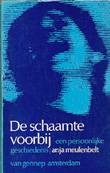 Boekomslag van De schaamte voorbij: een persoonlijke geschiedenis uit 1976Bol.comLiteraire vormZoals ik al in mijn inleiding opmerkte was er tijdens het verschijnen van De schaamte voorbij: een persoonlijke geschiedenis veel onduidelijkheid over de literaire vorm van het boek. Het boek werd door velen beschouwd als een ervaringsboek, niet als een autobiografie, zoals ze zelf haar boek beschouwde. Veel critici, onder wie Hanneke Stamperius, waren de mening toegedaan dat ervaringsverhalen enkel door vrouwelijke auteurs geschreven konden worden. Zodoende werd dit genre gevormd tot een genderspecifieke literaire uitdrukkingsvorm dat de ervaringsverhalen van mannen buitensloot, maar tevens de levensverhalen van vrouwen tot een ondergeschikte literaire categorie maakte. Mannelijke auteurs schreven egodocumenten in de vorm van autobiografieën, memoires, dagboeken en reisverhalen, maar niet in de vorm van ervaringsverhalen. Ervaringsverhalen zouden volgens Stamperius eerder het algemene benadrukken dan het unieke. Volgens haar werd in een ervaringsverhaal niet een “ik” benadrukt, maar slechts de typische, algemeen geldende situatie.  Literair gezien valt  De schaamte voorbij  echter mijns inziens in de categorie van egodocumenten: teksten waarin iemand schrijft over het eigen handelen en gevoelens, zoals de Nederlandse historicus Jacques Presser (1899-1970) de term egodocumenten definieerde in de jaren vijftig van de twintigste eeuw. De subtitel onthult dat het boek een persoonlijke geschiedenis behelst: de geschiedenis van het leven van de schrijfster. Meulenbelt beschrijft haar levensgeschiedenis en laat zien dat het feminisme niet alleen een theorie is, maar ook een persoonlijke manier van leven. Hierbij is Meulenbelt, de “ik”, als schrijvend en beschrijvend subject voortdurend in de tekst aanwezig. Hiermee voldoet het boek aan de definitie die Presser voor het begrip egodocumenten opstelde en waaronder de autobiografie als literaire vorm valt.  De Franse literatuurhistoricus Philippe Lejeune (1938), een van de bekendste Europese theoretici op het gebied van autobiografische geschriften, benadrukte in 1975 de centrale plek die het communicatieve aspect binnen egodocumenten inneemt, waardoor de lezer ervaart dat de naam van de auteur gelijk is aan die van de verteller van het verhaal. Via de auteursnaam worden de lezers als het ware in een 'autobiografisch' pact betrokken, waardoor zij de tekst kunnen verbinden met de identiteit van het reële individu waarop de grammaticale persoon betrekking heeft. Volgens Lejeune ontstaat er zo een leeshouding die draait om de relatie tussen de tekst en de historische realiteit van het beschreven leven. Het zogenaamde 'autobiografische' pact dat daarbij wordt gesloten tussen maker, ontvanger en tekst is het centrale punt waar de wisselwerking in beeldvorming plaats vindt. Meulenbelt doet in haar boek De schaamte voorbij op autobiografische wijze verslag van haar ontwikkeling van jong meisje tot een bewuste en actief participerende feministe. Door bij het vertellen van haar persoonlijke geschiedenis gebruik te maken van een autobiografische verhaalvorm betrekt Meulenbelt haar publiek in het 'autobiografische’ pact dat door deze literaire vorm wordt gesloten tussen haar als maakster, de lezer oftewel de ontvanger en de geschreven tekst en vindt tussen deze drie actoren de beeldvorming plaats. Hiermee transformeerde zij het persoonlijke tot politiek en maakte voor vele vrouwen de invloed zichtbaar die politiek had op hun persoonlijke dagelijkse leven. Door inzicht te geven in haar eigen privéleven bood zij andere vrouwen inzicht in de alledaagse vormen van vrouwenonderdrukking en het systeem dat hen tot vrouwen socialiseerde zonder dat zij zichzelf van deze aan hen door de maatschappij opgelegde conditionering bewust waren. Het persoonlijke leven van vrouwen deed ertoe, liefde, seks en privé relaties tussen vrouwen en mannen waren net zulke belangrijke politieke onderwerpen als scholingsmogelijkheden, gelijke lonen en het recht op legale abortus.Meulenbelts verhaal maakte aan veel vrouwen duidelijk dat het feminisme niet alleen een theorie was, maar ook een manier van leven. Haar boek is een neerslag van haar gevoelens, gedachten, onzekerheden en emoties die ze als vrouw ervaart en waarbij ze zichzelf in het middelpunt van het verhaal plaatst. Terugkijkend op haar eigen leven en daarover schrijvend heeft ze hierop door de tijd een afstand weten te creëren en zij geeft in haar boek zodoende aan dat hetgeen zij schrijft geen exacte weergave is van de gebeurtenissen die ze beschrijft, maar van hoe zij die beleefd heeft.  Moederschap, uiterlijk en seksualiteit.Tijdens het eerste grote congres van praatgroepen in Nederland kwamen een drietal genderspecifieke onderwerpen naar voren waaronder het moederschap, uiterlijk en seksualiteit. In het werk van Meulenbelt komen deze drie onderwerpen veelvuldig aan bod, het ene onderwerp wat meer dan het andere, en zijn niet altijd even duidelijk van elkaar te scheiden. Een menselijk leven is tenslotte een complex geheel en zo ook de schriftelijke neerslag van zo’n leven, zodat overlappingen zodoende onvermijdelijk zijn. Toch wil ik proberen per onderwerp te kijken hoe Meulenbelt in haar boek deze onderwerpen op micro-genderniveau heeft uitgewerkt.      Het moederschapIn Meulenbelt haar boek komen veel vrouwen voor die moeder zijn, onder wie haar eigen moeder, haar vriendin Anna en natuurlijk zijzelf.De relatie met haar eigen moeder is ambivalent en in haar jeugd is er geen sprake van een liefdevolle moeder-dochter relatie. Meulenbelt beschrijft zichzelf als  een weinig solidaire dochter die, zover ze al oog had voor het feit dat haar moeder ongelukkig was,  de mening was toegedaan dat dit haar moeders eigen schuld was. Haar eigen moederschap omschrijft Meulenbelt als een onbewuste keuze, gemaakt op veel te jonge leeftijd. Anticonceptiemiddelen gebruikte ze niet en met abortus had ze geen ervaring in tegenstelling tot  later in haar leven. Na de eerste schok leek haar een kind wel leuk, een manier om het ouderlijk huis te ontvluchten en een zelfstandig bestaan op te bouwen. Door het moederschap belandde Meulenbelt echter in een andere afhankelijkheidspositie, die van de echtgenote van wie verwacht wordt dat zij zich seksueel beschikbaar stelt aan haar echtgenoot en die verantwoordelijk is voor het huishouden en de zorg voor het kind, terwijl haar man haar daarvoor geen financiële beloning geeft. Omdat haar man de Oostenrijkse nationaliteit heeft maakt het moederschap Meulenbelt nog afhankelijker van hem. Als zij wil scheiden dreigt hij dat hij hun kind zal houden, omdat in Oostenrijk de vader altijd de voogd is, een angst die haar nog jaren zal achtervolgen en haar extra kwetsbaar maakt als moeder en vrouw.Pas als Meulenbelt bevallen is van haar zoon Armin beseft ze wat het moederschap inhoudt, tijdens haar zwangerschap is het moederschap voor haar een abstract gegeven. Armin is geen ongewenst kind meer en roept emoties bij haar op. Het moederschap beschrijft Meulenbelt als een moeizaam proces en een kwaliteit die per definitie aangeboren is omdat men van de vrouwelijk sekse is. Het is een groei- en leerproces, net als vele andere dingen in het leven. De spreekwoordelijke roze wolk, gecreëerd door de maatschappij, ervaart Meulenbelt niet als dusdanig. Het moederschap maakt haar aan de ene kant sterker, er is iemand voor wie ze moet zorgen en die ze moet beschermen, maar aan de andere kant maakt het haar ook kwetsbaarder als vrouw. De samenleving heeft opeens een andere beeldvorming van haar nu ze niet enkel meer vrouw is, maar tevens ook echtgenote en moeder. Meulenbelt voldoet echter niet aan deze stereotiepe beeldvorming, na haar scheiding bouwt ze als alleenstaande moeder een bestaan voor zichzelf en haar zoon op, waarbij ze het moederschap combineert met het volgen van een opleiding en werk. Ze ervaart dat ze haar bestaansrecht als vrouw en moeder niet hoeft te ontlenen aan de mannelijke sekse en door uitwisseling van persoonlijke ervaringen met andere vrouwen komt ze tot het inzicht dat ze niet meer alleen is. De geïsoleerde positie die ze innam als getrouwde vrouw en moeder, afhankelijk van haar echtgenoot, is omgezet in een positie waarin ze leert dat ze het recht heeft om zelf over haar eigen bestaan te beschikken, hoe moeilijk dat ook is. Meulenbelt beschrijft daarbij heel openlijk de schuldgevoelens die zij koestert ten opzichte van Armin, omdat ze het gevoel heeft hem op sommige vlakken tekort te hebben gedaan door haar keuze om het moederschap los te koppelen van de huwelijkse staat en naast het moederschap zichzelf verder te ontwikkelen op emotioneel, seksueel en intellectueel gebied.  UiterlijkMeulenbelt maakt in haar boek een duidelijk onderscheid tussen de beeldvorming van de vrouw op het eigen uiterlijk en het beeld dat een vrouw van haar eigen lichaam schept doordat zij zichzelf ziet door de ogen van een man. Het kijken en beoordelen van het eigen lichaam is dus volgens haar een tweeledig proces: een vrouwelijke kijk, waarbij het eigen lichaam geaccepteerd wordt in al haar facetten en een mannelijke kijk via de ogen van een vrouw, waarbij de vrouw haar lichaam beoordeelt aan de hand van criteria die door de haar omsluitende maatschappij wordt opgedrongen door middel van televisie, kranten, boeken, tijdschriften, pornografische lectuur en foto’s. Deze, veelal door de mannelijke sekse gedomineerde, mediums creëren een ideaalbeeld van de vrouwelijke sekse dat zelden reëel is. Daarbij wordt er een veelvoud van vrouwelijke stereotypen door hen gecreëerd, waaraan een doorsnee vrouw, mits ze daar al enige behoefte toe zou voelen, onmogelijk kan voldoen. In plaats van dat een vrouw wordt gezien als de belichaming van meerdere facetten die haar leven bepalen, worden er ideaalbeelden gecreëerd waaraan een goede dan wel slechte moeder, huisvrouw, echtgenote en prostitue uiterlijk moet voldoen. Deze clichébeelden zijn onderling zo verschillend dat ze haast onverenigbaar lijken binnen het lichaam van één en dezelfde vrouw, terwijl elke vrouw meerdere rollen in haar leven vervult. Het uiterlijk blijkt vaak voor de beeldvorming van de buitenwereld over een persoon bepalend te zijn, of deze persoon nou de vrouwelijk sekse bezit of de mannelijke.  Meulenbelt stelt dat vrouwen vaak gaan voldoen aan het stereotype dat hun wordt toegeschreven uit angst niet te voldoen aan de eisen die door de buitenwereld, waarvan ze menen afhankelijk te zijn, aan ze worden gesteld. Hierdoor durven vrouwen geen eisen te stellen en worden ze onderling tegen elkaar uitgespeeld.  Meulenbelt verzet zich tegen de van buiten opgelegde clichébeelden over vrouwelijkheid en het haar opgedrongen zelfbeeld als vrouw. Meulenbelt laat zien dat zij onzeker is over haar eigen lichaam, vooral nadat zij bevallen is en in een, zoals zij dat zelf zo mooi omschrijft, gebruikt lichaam woont.  Zij beschrijft haar onzekerheden over haar eigen lichaam tijdens haar relaties met mannen, haar hangtieten van het zogen van haar kind, haar buik die niet meer strak is na haar zwangerschap, haar gewicht en de wijze waarop zij denkt dat mannen haar beoordelen. Zij voelt zich mooi door de bevestiging die ze krijgt van mannen waarmee ze een seksuele relatie heeft, zij is van hen afhankelijk voor het verkrijgen van haar bestaansrecht als vrouw. Behalve haar relaties met mannen beschrijft Meulenbelt ook haar relaties met vrouwen en de wijze waarop deze haar kijk op haar eigen uiterlijk veranderden en haar zich ervan bewust liet maken dat haar zelfbeeld grotendeels bepaald was door de kijk van mannen op haar. De ervaringen die zij opdoet tijdens een vakantie in de zomer met honderden feministisch georiënteerde vrouwen op het Deense eiland Femø zijn daarbij voor haar van groot belang. De vrouwen lopen als het warm is overdag bloot rond en er is een onbewust gewenningsproces aan het eigen naakte lichaam. Meulenbelt raakt hierdoor steeds vertrouwder met haar eigen lichaam en dat van andere vrouwen. Ze verliest haar automatisch schattende blik, ingegeven door de mannelijke manier van kijken naar de vrouwelijke sekse, waaraan een vrouw haar waarde en haar positie binnen de maatschappij ontleent. Meulenbelt ziet geen hangborsten, drilbillen en flubberbuiken meer, maar krachtige vrouwen die met opgeheven kin en fiere ruggen breed heupwiegend door het tentenkamp heen lopen. Het feit dat er zich geen spiegels in het kamp bevinden verandert ook haar blik op haar eigen uiterlijk, geen dagelijkse bevestiging meer van alles wat niet aan haar eigen lichaam deugt, maar een vrolijke zelfacceptatie van een prachtig en volwaardig vrouwenlichaam.     SeksualiteitSeksualiteit neemt een prominente plek in binnen het boek van Meulenbelt. Ze gaat in op verschillende vormen van seksualiteit: seks als lustbeleving, seks als uiting van liefde, seks als ruilmiddel, seks als pressiemiddel, seks om bevestiging te krijgen, seks binnen het huwelijk, seks buiten het huwelijk, seks met mannen, seks met vrouwen en seks tegen iemands wil in: verkrachting.  Hiermee toont ze aan dat seksualiteit een veel breder begrip is dan lichamelijke handelingen die enkel uit liefde binnen een huwelijk tussen een man en een vrouw plaatsvinden, seksualiteit kent vele facetten en Meulenbelt benoemt ze allemaal in haar boek. Zonder schaamte schrijft ze over de talloze affaires en relaties die ze na haar huwelijk heeft gehad met zowel mannen als vrouwen. Hierbij schroomt ze niet om in geuren en kleuren tot in het intiemste detail de lezer een inkijk te geven in de emoties en opwinding die ze daarbij ervoer of de afkeer die ze voelde en ze beschrijft de fysieke pijn die haar lichaam vaak teisterde na het beëindigen van een relatie.Meulenbelt trekt zwaar van leer tegen de seksuele revolutie van de jaren zestig. Deze seksuele revolutie was volgens haar een mannelijk mechanisme om vrouwen seksueel te onderdrukken in plaats van te bevrijden. Liefde en seks werden van elkaar gescheiden, neuken hoefde niets met wederzijdse gevoelens te maken hebben. Een seksuele relatie hoefde niet meer gelegitimeerd te worden door het instituut van het  huwelijk. Meulenbelt is echter van mening dat vrouwen niet zozeer op zoek zijn naar een verbintenis in de vorm van een huwelijk, waarbinnen een seksuele relatie plaatsvindt, als wel naar de warmte en geborgenheid die zo’n seksuele relatie hun kan bieden. Deze warmte en veiligheid kan binnen een relatie tussen seksuele partners er echter niet bestaan zonder een vorm van wederzijds respect en/of liefde. Onder het motto ‘vrijheid, blijheid’ werden vrouwen geconditioneerd om beschikbaar te zijn zonder iets te mogen vragen of verlangen. Een vrouw moest er  sexy uitzien, makkelijk plooibaar en probleemloos zijn. De beslissing of er geneukt werd en zo ja wanneer, lag bij de man. Neuken met iemand die je niet leuk vond, terwijl het lichaam protesteerde, maar het hoofd, geconditioneerd door het mannelijke ideaalbeeld van de seksueel beschikbare vrouw, instemde op zoek naar bevestiging en liefde. Het simuleren van een orgasme tijdens een vrijpartij om de man te bevestigen in zijn seksuele waarde: de vrouw die niets zegt en de man die niets door heeft. Ondanks de verworven vrijheden van de seksuele revolutie hadden vrouwen nog steeds geen kans om hun eigen seksualiteit te ontplooien en bleven hierin afhankelijk van de man, die onder het motto van de seksuele revolutie de gelegenheid kreeg om vrouwen tegen elkaar uit te spelen. De vlotte, vrije, seksueel aantrekkelijke vriendin tegen de zorgzame, begripvolle echtgenote, die echter beiden wachtten op het moment dat zij aandacht zouden krijgen. Meulenbelt onderkent het feit dat zij ook regelmatig door mannen uitgespeeld is tegen andere vrouwen en beschrijft haar eigen bewustwordingproces aan de hand van de driehoeksrelatie tussen haar, haar geliefde Ton en zijn vrouw Anna, waarbij Ton langzaam naar de achtergrond verdwijnt en zij een gepassioneerde lesbische romance met Anna beleeft. Als vrouwen zich niet meer laten uitspelen door de geraffineerde heers- en verdeeltechniek van mannen staan ze samen sterk en hoeven ze niet meer te voldoen aan de hen opgelegde stereotypen, stelt Meulenbelt. In tegenstelling tot andere feministes gaat zij geen lesbische relatie aan uit politiek oogpunt, maar uit liefde en zweert zij mannen niet af omdat deze per definitie de onderdrukker zouden zijn. Naast seksuele relaties met vrouwen deelt zij nog steeds van tijd tot tijd het bed met een man, hetgeen tot onrust leidt binnen de feministische beweging waarin zij verkeert. Meulenbelt houdt zich met dit seksuele gedrag niet aan de nieuwe politieke gedragscode zoals die binnen de feministische beweging is ontwikkeld: ga niet met je onderdrukker naar bed. Zij laat zich in haar seksuele vrijheid niet meer onderdrukken door mannen, maar ook niet door vrouwen, zij neemt zelf haar beslissingen ten opzichte van haar eigen seksualiteit en laat zich daarbij niet leiden door nieuw ontwikkelde patronen die soms veel overeenkomsten vertonen met oude onderdrukkingspatronen.  Het taalgebruik waarvan Meulenbelt zich bedient om haar seksualiteit te beschrijven is, zoals ik al eerder heb opgemerkt, open, duidelijk en expliciet, hetgeen voor veel lezers schokkend was. Dit kwam niet alleen door de woorden en uitdrukkingen die ze gebruikte om aan haar seksualiteit vorm te geven, maar mede door het feit dat ze als vrouw ervoor koos om deze woorden hiervoor te gebruiken. Literair werk van vrouwen wordt niet alleen ‘anders’ beoordeeld als ze ‘anders’ schrijven als andere vrouwen, het wordt met name ‘anders’ beoordeeld als ze als vrouw hetzelfde schrijven als een man en dus van hetzelfde taalgebruik als mannen gebruik maken.  Door haar schrijftaal probeerde Meulenbelt zich woorden als neuken en kut toe te eigenen door middel van de veelvuldige gebruikmaking ervan. In De schaamte voorbij probeerde zij, net als eerder in haar artikel uit 1974 Kut ruikt lekker, deze woorden te ontfutselen aan het seksistische mannelijke jargon voor het vrouwelijke lichaam en ze een onderdeel te maken van haar eigen lichaam en seksualiteit, zoals zij het beleefde. Veel lezers beschouwden het taalgebruik van Meulenbelt echter als pornografisch, omdat ze het bezigen hiervan koppelden aan mannelijke pornografie. Een vrouw die over haar eigen vrouwelijke seksualiteit en lichaam schreef met behulp van woorden die gekoppeld waren aan mannelijke uitdrukkingsvormen voor het vrouwelijke lichaam leidde tot verwarring, maar ook tot herkenning en erkenning van lichaamsdelen en handelingen van en door vrouwen die lange tijd verstopt hadden moeten blijven voor de buitenwereld. Meulenbelt was de schaamte voorbij en vele andere vrouwen volgden. Tegenwoordig wordt het woord ‘kut’ te pas en te onpas gebezigd in ons dagelijkse taalgebruik. Hierbij is het woord echter over het algemeen losgekoppeld van zijn seksuele functie en refereert het niet meer aan het vrouwelijke geslachtsorgaan, maar aan een negatieve gebeurtenis. Hoewel het woord ‘kut’ dus duidelijk de afgelopen dertig jaar opgang heeft gemaakt in de spreektaal is er nog steeds geen sprake van een positieve waardering voor het woord.  4.4 Recensies en reacties Bij het verschijnen van haar boek in 1976 kreeg Meulenbelt zowel positieve als negatieve reacties, ook uit de hoek van de vrouwenbeweging. Zo haalde ze zich de woede van de vooraanstaande  radicale feministe Anneke van Baalen (1937-1997) op haar nek omdat deze boos was op het feit dat Meulenbelt haar eigen naam aan haar persoonlijke geschiedenis had verbonden en hiervoor ook nog geld ontving. Van Baalen noemde het werk van Meulenbelt pornografisch en betitelde Meulenbelt als de pionier van de feministische corruptie, ze zou met haar persoonlijke verhaal het feminisme uitbuiten. Ook inhoudelijk ontving Meulenbelt veel kritiek op haar boek, hoofdzakelijk uit mannelijke hoek. De schrijver en gedragsbioloog Maarten ’t Hart (1944) vond haar boek dusdanig slecht geschreven, dat hij weinig over de inhoud kon zeggen hetgeen hij jammer vond omdat hij dacht dat Meulenbelt misschien wel wat te melden had. Hij vond het onbegrijpelijk dat vrouwen zich in het personage van Anja konden herkennen. ’t Hart was dus als man van mening dat hij kon beoordelen welke criteria vrouwen moesten hanteren om zichzelf te kunnen herkennen in het verhaal van een andere vrouw en schoot hiermee onbewust in de rol van de mannelijke onderdrukker, een fenomeen dat Meulenbelt juist uitgebreid had beschreven in haar boek. Als man zijnde heeft hij zich dus waarschijnlijk niet herkend in deze rol.Ook Aad Nuis (1933-2007), politicus, schrijver en literatuurcriticus uitte zich negatief over het boek in zijn recensie in de Haagse Post. Hij vond het boek clichématig en miste een genuanceerde blik van Meulenbelt op haar eigen rol binnen het verhaal. Meulenbelt wil haar gelijk halen, stelde hij en de door haar verwoorde  feministische visie was volgens hem niet gunstig voor de ontwikkeling van een brede emancipatiebeweging voor vrouwen. Louis Sinner deed in het  Algemeen Dagblad van elf december 1976 Meulenbelts boek af als één grote egotrip maar toonde wel bewondering voor het feit dat zij zich zo durfde bloot te geven.Behalve negatieve reacties ontving Meulenbelt ook veel lovende kritieken na de verschijning van haar boek. Vooral haar oprechtheid, haar directe taalgebruik en de herkenning werden hierbij specifiek benoemd, recensies in onder andere de Leeuwarder Courant, het Utrechts Nieuwsblad en de Turbantia waren unaniem positief. Harriet Freezer (1911-1977), journaliste en feministe, liet zich in haar recensie in de Opzij van mei 1977 ook positief uit over het boek. Zij stelde dat veel vrouwen die bezig waren om zich te oriënteren op het feministisch gedachtegoed zichzelf goed zouden kunnen herkennen in het verhaal van Meulenbelt, die er geen succesverhaal van had gemaakt, maar er eerlijk voor uit kwam dat feministische theorieën soms ver af lagen van het dagelijkse leven van een vrouw. Ook journaliste en neerlandica Aukje Holtrop (1941) was deze mening toegedaan in de Vrij Nederland van twintig november 1976, al maakt de titel van haar artikel Een leuk boekje voor meisjes toch een beetje een denigrerende indruk. Wellicht had dit te maken met het feit dat Holtrop er niet van gecharmeerd was dat zij in het boek van Meulenbelt veel personen en pseudoniemen uit de Amsterdamse vrouwenbeweging herkende, waaronder die van haar zelf wellicht ook.Een recensie tot slot door een onbekende auteur in Het Vrije Volk van elf november 1976 eindigde met de snedige opmerking dat mannen wellicht uit het boek van Meulenbelt konden opsteken waarom er zoiets als feminisme bestond.  ConclusieVan het boek De schaamte voorbij; een persoonlijke geschiedenis zijn in het totaal meer dan een half miljoen exemplaren gedrukt en het verscheen in elf talen: het boek was binnen korte tijd een bestseller. Het boek heeft bijgedragen aan het bewustwordingsproces van een hele generatie vrouwen in de jaren zeventig en tachtig, waaronder ikzelf. Het bood mij nieuwe invalshoeken om mijn leven als vrouw te bekijken. Ik kon plots mijn eigen socialisatie tot vrouw in een ander, verhelderend, daglicht plaatsen en het bood mij nieuwe kaders om mijn eigen seksualiteit te beleven op een wijze die ik van huis uit beslist niet had meegekregen. Het feit dat zoveel vrouwen ditzelfde boek hadden gelezen en nog steeds lazen gaf mij het gevoel niet alleen te zijn. In de wijze waarop Meulenbelt haar leven als feministe beschreef, haar eigen bewustwordingsproces van haar socialisatie tot vrouw en de onderdrukking die zij ondervond van de patriarchale en kapitalistische maatschappij, herkenden veel vrouwen zichzelf of een deel van zichzelf. Meulenbelt liet met haar levensgeschiedenis zien dat het feminisme niet alleen een theorie was, maar tevens een persoonlijke manier van leven. Het boek is literair gezien een autobiografische roman en voldoet aan de definitie die Jacques Presser hiervoor formuleerde omdat Meulenbelt als de “ik” figuur als schrijvend en beschrijvend subject steeds in de tekst aanwezig is. Door middel van het verbinden van haar eigen naam aan die van de grammaticale hoofdpersoon uit haar boek betrekt ze haar lezers in een zogenaamd autobiografisch pact. In dit autobiografische pact tussen auteur, lezer en de tekst ligt het centrale punt waar de wisselwerking in beeldvorming plaats vindt. Op deze wijze konden meer dan een half miljoen vrouwen zichzelf identificeren met Meulenbelt en het door haar beschreven leven. Dit identificatieproces werd versterkt door het hoge authentieke gehalte van de tekst hetgeen ze bewerkstelligde door haar directe, open en ietwat rommelige manier waarop ze haar eigen privéleven beschreef en waarmee ze andere vrouwen inzicht gaf in de alledaagse vormen van vrouwenonderdrukking en het complexe systeem hier achter. Op deze wijze transformeerde zij het persoonlijke tot politiek en maakte de invloed zichtbaar die politiek had op het persoonlijke dagelijkse leven. Tevens liet zij de discrepantie zien die er was tussen marxistische en feministische theorieën en het gewone leven zoals vrouwen dit van dag tot dag beleefden.Het taalgebruik waar Meulenbelt zich van bediende was duidelijk, open en direct. Zij schuwde er niet voor om woorden te gebruiken zoals kut en neuken, woorden die over het algemeen tot het mannelijk seksistisch taalgebruik werden gerekend en literair weinig werden gebezigd, vooral niet door een vrouwelijke auteur. Door deze woorden in haar boek regelmatig te gebruiken wilde zij ze in de openheid brengen, ontdoen van hun mannelijke seksistische geladenheid en ze toe-eigenen als vrouw. Uit het oogpunt van gender is Meulenbelt hier slechts ten dele in geslaagd.Al worden woorden als kut en neuken steeds vaker gebruikt in het dagelijkse taalgebruik, het feit dat mijn spellingscontrole deze woorden niet herkent is een bewijs dat ze hun imago van seksistische mannelijke schuttingtaal nog niet kwijt geraakt zijn. Ook het woord kut, dat Meulenbelt veelvoudig gebruikte om haar eigen geslachtsdeel aan te duiden, wordt eerder met een uitroep na een negatieve gebeurtenis geassocieerd dan met het vrouwelijk lichaamsdeel dat geaccepteerd, gekoesterd en liefgehad moest worden.Op micro-genderniveau leverde haar boek een aantal vernieuwende denkbeelden op binnen het feministisch discours in Nederland tijdens de tweede feministische golf. Meulenbelt borduurde hierbij voort op buitenlandse feministische boeken als Le Deuxième Sexe van Simone de Beauvoir, Flying van Kate Millett en Our Bodies, Ourselves dat uitgegeven was door het Boston Women’s Health Book Collective. In Nederland was er tot aan het verschijnen van De schaamte voorbij geen enkel boek uitgegeven dat het leven beschreef van een gewone vrouw, uniek en toch heel herkenbaar. Een vrouw die leefde tussen geïnstitutionaliseerde rolpatronen en een moeizaam verlopend emancipatieproces in een tijd waarin de tweede feministische golf haar hoogtepunt beleefde. Meulenbelt vulde dit vacuüm met groot succes op met haar boek, gezien de oplage die het boek bereikte en de commotie die het veroorzaakte, in positieve en negatieve zin, onder zowel feministes, niet-feministes, feministes in wording als mannen.De rode draad door De schaamte voorbij is die van het zelfbeschikkingsrecht van vrouwen en het verwerven daarvan. Hiermee gaf Meulenbelt een vervolg op Le Deuxième Sexe, waarin De Beauvoir de ondergeschikte positie van de vrouw aan de kaak stelde en de beïnvloeding van haar socialisatieproces door onderdrukkende mechanismen op macroniveau waaronder de maatschappij en religie. Meulenbelt onderkent hoe de vrouw onderdrukt wordt, maar laat tevens door middel van haar persoonlijke geschiedenis zien hoe zij zich hieraan kan ontworstelen. Het persoonlijke is politiek en Meulenbelt verwoordt dit door haar bewustwordingsproces te beschrijven waarin zij zich bevrijdt van onderdrukkende mechanismen. Zij laat zien hoe zijzelf door middel van een moeizame strijd haar zelfbeschikkingsrecht bemachtigt door zich bewust te worden van de gender-aspecten op macro-niveau die haar op micro-niveau in het dagelijkse leven onderdrukken. Aan de hand van drie onderwerpen: het moederschap, uiterlijk en seksualiteit, laat ze op vernieuwende wijze zien dat een vrouw het volle recht heeft te beschikken over haar eigen lichaam en haar eigen leven. Dit doet Meulenbelt door deze onderwerpen op micro-genderniveau te analyseren aan de hand van haar eigen lichaam, leven en gevoelde emoties. De vrouw mag zelf bepalen of zij het moederschap ambieert, zij heeft het recht om zelf te bepalen of zij seks heeft en met wie, of zij voorbehoedsmiddelen wil gebruiken of niet en of zij in het geval van een ongewenste zwangerschap een abortus pleegt. De vrouw mag zelf beslissen over haar uiterlijk en hoeft niet te voldoen aan het mannelijk ideaalbeeld van een vrouw en een vrouw heeft het recht om naar eigen believen haar seksualiteit te beleven zoals zij dat prettig vindt. Kennis maakt macht en de kennis van de vrouw over haar eigen lichaam geeft haar het vermogen om zich te beschermen tegen allerlei vormen van repressieve macht in haar leven: van een passief object wordt de vrouw door Meulenbelt tot een leidend subject verheven door middel van het zelfbeschikkingsrecht!Arnhem, 26 januari 2011.Literatuurlijst.BoekenD’Ancona, H., e.a., Vrouwenlexicon. Tweehonderd jaar emancipatie van A tot Z, (Zwolle 1989).  Davis, K., The making of Our Bodies, Ourselves. How feminism travels across borders (Durham and London 2007).Dekker, R., ‘Uit de schaduw in ’t grote licht’ Kinderen in egodocumenten van de Gouden Eeuw tot de Romantiek (Amsterdam 1995).Kloek, E., Vrouw des huizes. Een cultuurgeschiedenis van de Hollandse Huisvrouw (Amsterdam 2009).Meijer, M.,’Feminisme als taalstrijd. Reflecties over identiteit en subjectiviteit van vrouwen’, in: Vernon February (ed.), Taal en identiteit: Afrikaans & Nederlands Kaapstad (Tafelberg Uitgevers 1995) 90-105. Meulenbelt, A., Vrouwen in praatgroepen, weten hoe het voelt (Amsterdam 1974). Meulenbelt, A., De schaamte voorbij: een persoonlijke geschiedenis (derde druk; Amsterdam 1976).Meulenbelt, A., Meer dan een engel. Over literatuur en seksenstrijd (Amsterdam 1989).Van de Loo, V., De Vrouw beslist. De tweede feministische golf in Nederland (Utrecht 2005).Vriezen, K., Schrijvende feministen in beeld. Beeldvorming van Hannemieke Stamperius en Anja Meulenbelt, 1976-heden (Rotterdam 2010).TijdschriftartikelenMeulenbelt, A., ‘Kut ruikt lekker’, Opzij (november 1974).Romein-Verschoor, A., ‘Een feministisch boek?’, Opzij (mei 1977).Wilcke-van der Linden, M., ‘De Tweede feministische golf in Nederland’, Transparant Jaargang 01 (1990). KrantenartikelenSpaan, H., ‘Het dagboek van de schaamte’, Het Parool, 22 januari 1977.Internetbronnen.Aletta. Instituut voor vrouwengeschiedenis, http://www.aletta.nu/Homepage Eerste Kamer der Staten Generaal, http://www.eerstekamer.nl/Homepage Socialistische Partij Nederland, http://www.sp.nl/Onderzoeksinstituut Egodocument en Geschiedenis, http://www.egodocument.net/Ro.Sa. Bibliotheek, documentatiecentrum en archief voor gelijke kansen, feminisme en vrouwenstudies, http://www.rosadoc.be/Vrouwen nu voor later, http://www.vrouwennuvoorlater.nl/Titelblad. Cover van de Opzij van november 1974.